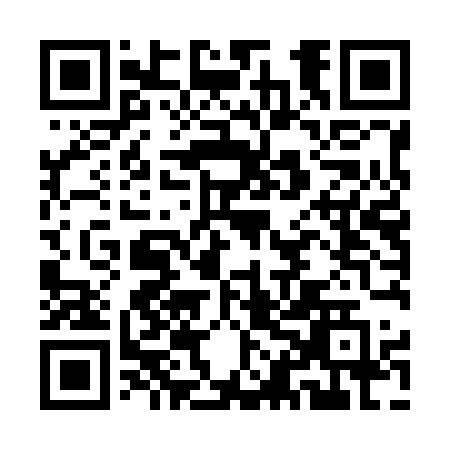 Prayer times for Gokwe centre, ZimbabweWed 1 May 2024 - Fri 31 May 2024High Latitude Method: NonePrayer Calculation Method: Muslim World LeagueAsar Calculation Method: ShafiPrayer times provided by https://www.salahtimes.comDateDayFajrSunriseDhuhrAsrMaghribIsha1Wed5:046:1812:013:185:446:542Thu5:046:1912:013:185:446:543Fri5:046:1912:013:185:436:534Sat5:056:1912:013:175:436:535Sun5:056:1912:013:175:426:536Mon5:056:2012:013:175:426:527Tue5:056:2012:013:165:416:528Wed5:066:2012:013:165:416:529Thu5:066:2112:013:165:406:5110Fri5:066:2112:013:165:406:5111Sat5:066:2112:013:155:406:5112Sun5:066:2212:013:155:396:5013Mon5:076:2212:013:155:396:5014Tue5:076:2312:013:155:396:5015Wed5:076:2312:013:145:386:5016Thu5:076:2312:013:145:386:4917Fri5:086:2412:013:145:386:4918Sat5:086:2412:013:145:376:4919Sun5:086:2412:013:145:376:4920Mon5:096:2512:013:135:376:4921Tue5:096:2512:013:135:376:4922Wed5:096:2512:013:135:366:4823Thu5:096:2612:013:135:366:4824Fri5:106:2612:013:135:366:4825Sat5:106:2712:013:135:366:4826Sun5:106:2712:013:135:366:4827Mon5:106:2712:013:135:366:4828Tue5:116:2812:023:135:356:4829Wed5:116:2812:023:135:356:4830Thu5:116:2812:023:135:356:4831Fri5:126:2912:023:135:356:48